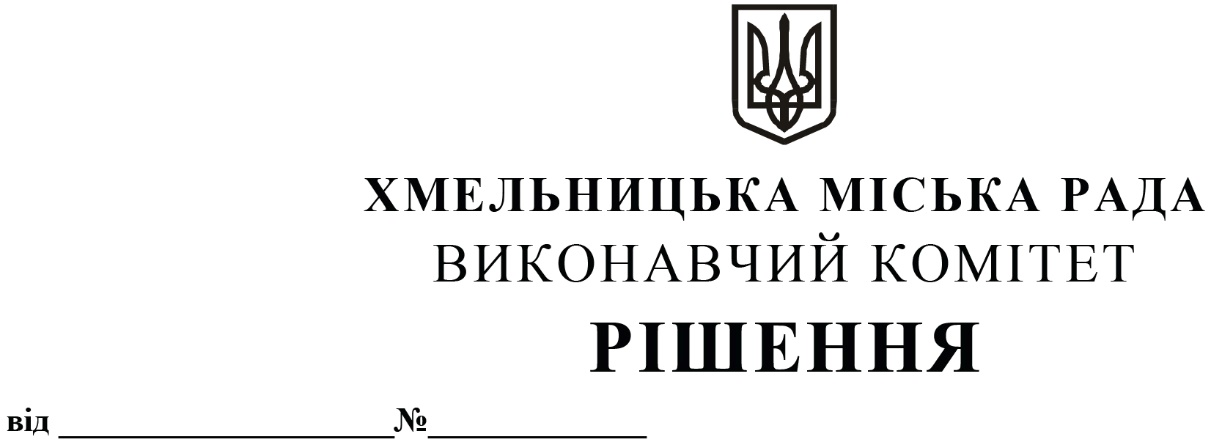 Про внесення на розгляд сесії міської ради пропозиції про  внесення змін до рішення тридцять п’ятої сесії міської  ради від 11.12.2019 року №13Розглянувши звернення міського комунального підприємства «Хмельницькводоканал», міського комунального підприємства «Хмельницьктеплокомуненерго», комунального підприємства «Південно-Західні тепломережі»,  керуючись ст. 52 Закону України «Про місцеве самоврядування в Україні», виконавчий комітет міської  ради ВИРІШИВ:1. Внести на розгляд сесії міської ради пропозицію про внесення змін до рішення тридцять п’ятої сесії міської ради  від 11.12.2019 року №13 «Про встановлення для підприємств, організацій та установ, що належать до комунальної власності міста, нормативу і порядку відрахування частини чистого прибутку, яка підлягає зарахуванню до міського бюджету, та втрату чинності рішень міської ради», а саме: в пунктах  12 - 14 додатку цифру «10» змінити на цифру «0,01».2. Контроль  за виконанням  рішення покласти на начальника фінансове управління С. Ямчука. Міський  голова	       		         				                         О. СИМЧИШИН